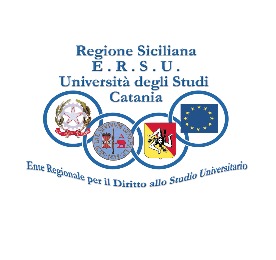 REGOLAMENTO PER INTERVENTI A SOSTEGNO DI EVENTI L’ERSU di Catania prende in considerazione la possibilità,  nell’ambito dei propri fini istituzionali e nei limiti delle disponibilità di bilancio, di effettuare interventi di sostegno di natura finanziaria e in servizi per la realizzazione di eventi ed iniziative di particolare interesse sociale nell’ambito universitario e dell’utenza studentesca dell’Ateneo di Catania e delle Istituzioni Afam di competenza territoriale, favorendo la piena integrazione della comunità universitaria con la comunità civile.Il presente regolamento indica le linee guida adottate dall’ERSU per disciplinare le modalità operative degli interventi, intesi come appoggio organizzativo e finanziario, richiesti da parte di soggetti esterni nel presupposto che l’evento/iniziativa proposto sia conforme alle finalità istituzionali di cui alla l.r. 20/2002 in materia di diritto allo studio universitario. Non rientrano nel presente regolamento le richieste di finanziamento da parte di Associazioni studentesche universitarie e in generale richieste riguardanti soggetti o materie che sono già disciplinati da altri regolamenti vigenti approvati dal Consiglio di Amministrazione dell’ERSU e ai quali si fa espresso rinvio.Art.  1 - Tipologia eventi ed entità degli interventiIn linea generale, potranno essere sostenute le seguenti iniziative mediante l’assegnazione di contributi finanziari o con interventi in servizi che faranno riferimento alle seguenti tipologie, fatti salvi casi eccezionali e specificità da valutare:Tipologia eventi			Contributo max - convegni, congressi e dibattiti	                      €  2.000,00- seminari, laboratorio, corsi di formazione       €  1.500,00- rassegne teatrali e cinematografiche 	        €  1.500,00- manifestazioni sportive		        €  1.500,00- mostre e stand fieristici		        €  1.500,00- iniziative varie dell’Ateneo per studenti	        €  2.000,00Interventi in servizi - disponibilità di spazi e attrezzature - ospitalità nelle residenze- servizio di trasporto- servizi culturali, ricreativi, sportiviGli eventi programmati e realizzati da terzi e sostenuti con i contributi e servizi assegnati dall’ERSU dovranno tenersi nell’ambito territoriale della sede universitaria e dovranno essere adeguatamente pubblicizzati al fine di promuovere la massima partecipazione e sviluppare il maggiore interesse da parte degli studenti cui sono rivolte. Nel materiale informativo e pubblicitario riguardante l’evento il soggetto proponente dovrà obbligatoriamente inserire il logo o una dicitura che indichi che l’iniziativa è stata realizzata con il sostegno dell’ERSU di Catania.L’ERSU non assumerà alcuna responsabilità in ordine alla organizzazione e gestione degli eventi e delle iniziative alle quali avrà accordato il sostegno.Art. 2 – Soggetti richiedentiIn linea generale, potranno presentare domanda di assegnazione di interventi di sostegno da parte dell’ERSU soggetti pubblici, Dipartimenti universitari, Enti o Associazioni culturali senza scopo di lucro che operano per i propri fini d’istituto, o in occasione dell’iniziativa proposta, anche in materie di interesse sociale nel settore universitario. Le richieste dovranno essere inoltrate almeno un mese prima dell’inizio dell’evento e saranno esaminate ed esitate in ordine cronologico; farà fede il protocollo di entrata. La presentazione delle istanze non costituisce tuttavia obbligo per l’ERSU di concedere l’intervento finanziario richiesto.Come detto in premessa, non rientrano nel presente regolamento le richieste di finanziamento da parte di Associazioni studentesche universitarie e, in generale, richieste riguardanti soggetti o materie che sono già disciplinati da altri regolamenti vigenti approvati dal Consiglio di Amministrazione dell’ERSU e ai quali si fa espresso rinvio.Uno stesso soggetto proponente non potrà ottenere da parte dell’ERSU più di un intervento in denaro o servizi nel corso dell’anno.Le richieste di intervento dovranno essere intestate al Presidente dell’ERSU di Catania e recapitate presso la sede di via Etnea, 570. Ufficio referente: Ufficio per le Attività Culturali.Le richieste dovranno essere sottoscritte dal legale rappresentante o dal referente delegato dell’istituzione proponente che assumerà la responsabilità in ordine alle informazioni richieste col presente regolamento e all’esecuzione e organizzazione delle iniziative sostenute dall’ERSU. Le istanze dovranno contenere i seguenti elementi ed informazioni:a) presentazione del soggetto proponente con informazioni (supportate da idonea documentazione) e riferimenti normativi utili a identificare la sua natura giuridica e le sua attività prevalenti;b) la descrizione dell’evento e delle sue finalità, dei luoghi e località interessate, dei periodi e tempi di svolgimento, delle modalità di pubblicità intese a promuovere la partecipazione degli studenti e degli eventuali mezzi a disposizione degli studenti per assicurarne la massima presenza, del livello di coinvolgimento di altre istituzioni, di eventuali lettere di intenti per la presenza di soggetti vari; c) ogni informazione utile che consenta di appurare che la finalità dell’intervento proposto sia conforme ai fini istituzionali di cui alla l.r. 20/2002 e con interesse sociale nel settore universitario;d) l’ammontare del contributo finanziario, e/o la tipologia dei servizi richiesti, con preventivo piano finanziario delle spese da sostenere con il contributo;e) la eventuale designazione di un delegato del proponente quale referente nei confronti dell’ERSU per quanto attiene la regolare esecuzione delle iniziative e la riscossione delle somme concesse;f) piano finanziario delle Entrate e delle Uscite dell’evento;g) per le Associazioni, allegare: copia autenticata dell’atto costitutivo e dello statuto dal quale risulti che il soggetto richiedente non persegue finalità di lucro e copia conforme del verbale contenente la deliberazione dell’organo statutario di richiesta del contributo;h) IBAN tracciabilità flussi per accredito somme, conto intestato al soggetto pubblico o associazione. Art. 3 - ProcedimentoLe richieste di intervento, dopo l’istruzione da parte dell’Ufficio competente, saranno trasmesse ad apposita Commissione nominata dal Presidente dell’Ersu che avrà il compito di valutare e formulare con giudizio motivato le proposte di intervento o di rifiuto da sottoporre all’approvazione del Consiglio.La misura dell’intervento finanziario da parte dell’ERSU dovrà restare comunque entro il limite del 50% delle spese complessive previste per la realizzazione dell’evento.La Commissione si avvarrà per la formulazione delle proposte di intervento con giudizio motivato dei seguenti parametri di valutazione:- valenza in ambito universitario dell’iniziativa proposta e del relativo programma attuativo;- migliore coerenza con le finalità della l.r.20/2002;- capacità delle iniziative operanti sul territorio di riscuotere il più alto apprezzamento e la più ampia condivisione da parte della comunità studentesca;- attività svolte in precedenza dal proponente e dei risultati conseguiti;- eventuali finanziamenti per la stessa iniziativa da parte di altre istituzioni;- capacità dell’iniziativa di incoraggiare i soggetti interessati ad impegnarsi per il bene comune della popolazione studentesca e a concorrere a rendere più proficuo lo studio e una migliore qualità della vita studentesca.Dalle deliberazioni del Consiglio, su proposta della Commissione, in ordine alle istanze presentate sarà data idonea pubblicità mediante affissione all’albo e sul sito dell’Ente dell’elenco delle proposte approvate. Tale pubblicazione assume il valore di notifica nei confronti dei proponenti.L’erogazione del contributo finanziario sarà effettuata a completamento dell’evento, alla conferma da parte del proponente che l’iniziativa per la quale è stato reso il sostegno dell’ERSU sia stata realizzata. Le somme relative agli interventi graveranno sul cap. 109 del Bilancio di Previsione dell’Ente.A conclusione dell’evento, il soggetto proponente, nella persona del rappresentante legale o del referente designato, sarà tenuto a presentare:- una relazione illustrativa che attesti che l’iniziativa è stata svolta secondo quanto previsto nell’istanza iniziale e le forme di pubblicità adottate, con allegati copia dell’eventuale materiale prodotto (atti, locandine, cd, articoli ecc);- resoconto finanziario delle Entrate e delle Uscite dell’intero evento nel quale dovranno risultare il contributo finanziario concesso dall’ERSU e le spese coperte dal suddetto contributo;- la documentazione in originale di fatture o titoli giustificativi quietanzati relativi al contributo assegnato.Il contributo non potrà prevedere spese a sostegno di pranzi, coffee break o alberghi.Nel caso in cui il costo dell’evento risulti inferiore al 50% del costo preventivato, l’ERSU procederà all’erogazione del contributo in forma proporzionalmente ridotta.Qualora il soggetto proponente non si atterrà alle superiori prescrizioni decadrà dal diritto al contributo e non sarà, altresì, consentita l’estensione del finanziamento a soggetti diversi, anche se collegati al soggetto beneficiario richiedente.Art. 4 - Trattamento dei datiAi sensi del D.lgs. 30/6/2003 n. 196, i dati personali forniti con le richieste di contributo finanziario e di servizi saranno trattati, nel rispetto del diritto alla protezione dei dati e alla tutela della riservatezza, esclusivamente per le finalità istituzionali dell’ERSU e specificatamente per tutti gli adempimenti connessi all’esecuzione degli interventi richiesti.La sottoscrizione della domanda del richiedente comporta pieno consenso al trattamento dei dati personali. In relazione al trattamento dei dati in oggetto, all’interessato sono garantiti i diritti di cui all’art. 7 del decreto legislativo in argomento.Il titolare del trattamento dei dati in questione è l’ERSU di Catania con sede in via Etnea, 570 Catania.Catania lì, 26/03/2018Il Direttore ( Dott. Valerio Caltagirone)                                                                                      Il  Presidente                                                                                                             ( Prof. Alessandro Cappellani)